REVISIONS OF BY-LAWSofCAPE COD VILLAGE CLUB, INC.A Not-For-Profit Corporation organized under the laws of the State of New York, adopted by the membership at the meeting of the Corporation September 3, 2016 ARTICLE IName of CorporationSection 1.1.	This corporation shall be known as the CAPE COD VILLAGE CLUB, INC.DefinitionsSection 1.2. As used herein the following terms shall have the meanings hereinafter set forth:(1)	"Club", "Corporation" and "CCVC" shall mean the Cape Cod Village Club, Inc."Owner" shall mean the holder of title to real property in Cape Cod Village Club, Inc. "Membership" shall mean a person who is an owner of a real property in Cape Cod Village Club, Inc., which is hereinafter described in subdivision (5) below, is a duly elected member of the Corporation and, is in good standing. When a person seeking "Membership" is a non-owner spouse of an individual who is an owner or, the ownership exists in a trust, the following shall apply for membership consideration.Individual owners who hold title to real property in Cape Code Village Club, Inc. may request to the Board of Directors to have their spouse included as a member.When the owner is a trust or corporation, a designated individual shall identify which representatives from the the trust or corporation are applying to the Board of Directors for membership to the Club.The Board of Directors will confirm or deny "Membership" acceptance into the Club for both spousal and trust membership requests. If the Board of Directors deny the membership request, the requester has the right to appeal the decision to the general membership at the next scheduled meeting. A final decision rendered by a two thirds vote of the membership present and proxy shall rule.(4)	"Membership" individuals are entitled to one voting member who shall be: (a) entitled to vote at corporate meetings, and (b) required to pay dues.  Such owner shall be known as a voting member for the purpose of defining voting rights.  A voting member shall be entitled to only one (1) vote regardless of how many residences or parcels of real property owned in Cape Cod Village Club Inc.(5)	Cape Cod Village Club Inc., shall mean the property shown on the revised map of Cape Cod Village Club Inc., dated June 28, 1963 and the land consisting of the property and buildings on the West side of Route 9N, and the North Beach properties, in the Town of Hague and the State of New York.(6)	A member in good standing is a member who meets all of the appropriate conditions of these ByLaws and has complied with all the deadlines for all maintenance and special assessments as established by the Board of Directors and approved by the membership.Purpose of the CorporationSection 1.3.	The purpose of the corporation shall be:A.	To provide a non-profit recreational residential community, consisting of thirty-three (33) single family residences, as filed with the Secretary, having community access and certain rights as follows:(1)	To use the Association’s Beach Areas.(2)	To use recreational areas and playgrounds in the Club.(3)	To use the boat docks and swim platforms owned by the Club.B.	To purchase, hold and maintain in good condition all Club property.C.	To maintain the water supply system in proper operating condition for the use of members for a period commencing weather permitting, Mid-May and ending Mid-October, or later at the discretion of the Board of Directors.  The Corporation must have available a person qualified to operate the water system as required by law.D.	To establish, impose and enforce regulations with respect to the use of all corporate facilities.E.	To cooperate with the Lake George Park Commission, the New York State Department of Environmental Conservation and the State of New York and other state and local agencies for the preservation of the waters of Lake George and the lands and waterways adjoining the same.F.	To operate Cape Cod Village Club, Inc., in accordance with the laws of the State of New York and the Town of Hague, especially with respect to the water system and sanitary facilities.G.	To promote cooperation among owners in Cape Cod Village Club, Inc.ARTICLE IIMembershipSection 2.1.	Membership shall be limited to those persons identified in Section 1.2, sub-section (3), and who;Section 2.2.(1)	make application accompanied with the $10.00 fee to be a member on a form prescribed by the Secretary;(2)	have executed and delivered to the Corporation written notification that the member’s house will be for sale as of a particular date.  The member must provide the buyer with a copy of the Corporation’s By-Laws and a form approved by the Corporation’s Board of Directors that shows the purchaser has received the By-Laws and agrees to abide by them.  The form signed by the purchaser must be returned to the President of the Corporation before the completion of the sale of the member’s residence.Section 2.3.(1)	Transfer of Real Property; in the event of the sale of real property the owner thereof shall be automatically terminated as a member and the purchaser of such residence or property becomes a member on the day of closing.Seniority, with two exceptions, will be determined by the date of the deed that transfers ownership of a property in CCVC.		a)	One exception will be that in the event an                                               existing owner buys (or exchanges for) a different property within CCVC, his/her seniority will not change.  	b)	The second exception will be where there is transfer of majority (more than 50%) ownership of the property in CCVC within the immediate family and the transferor successfully petitions the CCVC Board of Directors for retention of voting rights, dock seniority, or both.(3)	Immediate family means child or children, natural or adopted, or stepchild or stepchildren.(4)	The CCVC Board will compile a current list of owner’s seniority and provide copies of the list to the CCVC membership. Annually, thereafter, the Board will have the seniority list updated and provide copies to CCVC members at the May membership meeting.(5)	When majority ownership transfers within the immediate family, whether to a person or persons or through a trust, partnership, joint venture, corporation, or similar arrangement, but if the transferor wishes to retain his/her voting rights and/or dock seniority, the transferor must petition the CCVC Board. There must be an initial petition and an annual petition thereafter, each to be submitted to the President of the CCVC Board prior to April 1 of any year. The initial petition must have the representation that the majority transfer, whether to a person or persons or through a trust, partnership, joint venture, corporation, or similar arrangement, is within the immediate family. The initial petition must also represent:a)	That the transferor will continue to be the primary resident of the property and wants to retain his/her voting privileges; orb)	That the transferor will continue to be the primary resident, will actively use his/her boat, and wants to retain his/her dock seniority;c)	Both(6)	The initial petition will be voted on by the CCVC Board. If the petition is accepted, the transferor will retain his/her voting rights or dock seniority or both.(7)	If the petition is not accepted, the Board will provide an explanation for its decision and the transferor will have the right to appeal to the full CCVC membership at its next meeting. A two-thirds majority vote by the membership will be required to over-rule the decision of the Board.(8)	The subsequently-required annual petition must be made prior to the scheduled May CCVC membership meeting and must have the representations:That the transferor will continue to be the primary resident of the property and wants to retain his/her voting privileges; orThat the transferor will continue to be the primary resident, will actively use his/ her boat, and wants to retain dock seniority; orBoth(9)	The petition will be voted on by the CCVC Board. If the petition is accepted, the transferor will retain his/her voting rights or dock seniority or both. If the petition is not accepted, the Board will provide an explanation for its decision and the transferor will have the right to appeal to the full CCVC membership at its May meeting. A two-thirds majority vote by the membership will be required to over-rule the decision of the Board.(10)	Failure to petition the Board, either initially or annually thereafter, will automatically cause the transferor to lose the right to vote and/or dock seniority. Once the transferor loses the right to vote or dock seniority, whether by failure to petition the CCVC Board or by CCVC Board vote not over-ruled, such loss will be permanent, and the transferee will at that time gain the right to vote and/or become the lowest in dock seniority.(11)If the petitioner, either at the time of the initial petition or at the time of a subsequent petition, is a CCVC Board member, he/she will not be permitted to take part in the decision about the petition nor vote on his/her petition.   Section 2.4.	Each applicant for membership shall be furnished with a copy of the ByLaws and the rules and regulations adopted by the Board of Directors, and approved by the membership.Section 2.5.	Each member shall receive a certificate of membership.Section 2.6.	All proceedings regarding membership shall be strictly confidential.Section 2.7.	Upon the death of any member leaving a surviving spouse, the certificate of membership shall automatically pass to such spouse or an immediate family member(s).Section 2.8.	Members who are separated from membership shall forfeit all rights and privileges accorded to members by the ByLaws and their certificates of membership shall upon such separation be shall be voided by the Corporation.ARTICLE IIIGovernmentSection 3.1.	The general management of the affairs, funds and property of the Corporation shall be vested in the Board of Directors, who shall be elected pursuant to Article V of these ByLaws.  The total number of Directors shall not be less than five (5) and not more than nine (9).  Four of these directors shall be the four officers.  The one (1) to five (5) remaining board members shall be those duly elected.  The goal is to have a minimum of a total of seven (7) directors.Section 3.2.	The officers of the Corporation shall consist of a President, a Vice-President, a Secretary and a Treasurer, and a Board of Directors shall be composed of the four officers and no less than one and no more than five members.  One of the nine (9) board members shall be a resident of the State of New York.ARTICLE IVMeetings/Parliamentary AuthoritySection 4.1.	There shall be two (2) meetings each calendar year.  The first meeting of the year shall be on the Saturday preceding Memorial Day.  The second meeting of the year shall be the annual meeting and shall be on the Saturday preceding Labor Day.  The dates of the above-mentioned meetings may be postponed by the Board of Directors on notice to the membership and the postponed date shall not be more than fourteen (14) days from the date fixed for such meeting by the ByLaws.Section 4.2.	Special meetings of members may be called by the President at any time or upon request of four (4) members of the Board of Directors or upon request of nine (9) voting members in good standing, made to such officer in writing.  Such notice shall state the reasons for such meeting, the business to be transacted and by whom called.  At such special meeting, unless all of the voting members present in person or by proxy consent thereto, there shall only be considered such business as is specified in the notice of meeting and no other business.Section 4.3.	At all meetings of the Corporation, either regular or special, a majority of all voting members in good standing, present in person or by-proxy, shall constitute a quorum.Section 4.4.	If a quorum is not present at any meeting the presiding officer may adjourn the meeting to a specific day and hour, but such adjourned date shall not be more than fourteen (14) days from the date fixed for such meeting by the ByLaws. If the meeting is to be a regular meeting and not more than seven (7) days from the date fixed for such meeting by the notice thereof, the meeting shall be a special meeting.Section 4.5.	All notices of regular and special meetings, together with a proxy shall be mailed or emailed by the Secretary to all member’s addresses as they appear on the membership roll book at least fifteen (15) days but not more than thirty (30) days before the date of such meeting. If more than one person is an owner of a real property in said Cape Cod Village Club, Inc., only one notice need be sent to the owners of such real property.Members shall specify their preference for mailing or emailing Cape Cod Village Club correspondence.  In the event no preference is specified, mail will be used.  The secretary will maintain a mailing preference list.Section 4.6.	All questions which may arise at a meeting, the manner of deciding which is not otherwise prescribed by the ByLaws, shall be decided by a majority of the voting members present in person or by proxy.Section 4.7.	Election of officers and directors shall be by ballot if there's more than one candidate and there shall not appear on such ballot any writing, mark or figure which might identify the person who cast the ballot.Section 4.8.	At any regular or special meeting, if a majority of the persons present in person or by proxy so approve, any question may be voted upon in the manner provided for the election of officers and directors as specified in Section 4.7 of this Article IV.Section 4.9.	A member of the Corporation entitled to vote at a meeting  as provided in subdivision (4) of Section 1.2 of Article I, may vote by proxy.  A proxy shall be in writing and revocable at the pleasure of the member executing it.  Unless the duration of the proxy is specified, it shall be invalid after sixty (60) days from the date of its execution.Section 4.10. Order of Business.  The order of business shall be as follows at all the meetings of the Corporation and Board of Directors:1.	Calling of the Roll.2.	Proof of Notice of Meeting or Waiver of Notice.3.	Reading of minutes.4.	Receiving of Communications.5.	Election of Officers.6.	Reports of Officers.7.	Reports of Committees.8.	Unfinished Business.9.	New Business.Any question as to priority of business shall be decided by the Chair without debate.The order of business may be altered or suspended at any meeting by a majority vote of the members present who are entitled to vote as specified in subdivision (4) of Section 1.2 of Article I.Section 4.11. Meetings of the Board of Directors shall be held at such time and place as determined by a majority of the members of the Board.  Notice of regular or special meetings of the Board shall be given by the President or Secretary to each member thereof, at least three (3) days prior to the date fixed for such meeting.  Such notice may be given verbally, or in writing.Section 4.12. A majority of the Board of Directors shall constitute a quorum.Section 4.13. At a meeting of the Board of Directors, each Director shall be entitled to one (1) vote. Such vote must be cast in person and may not be cast by proxy.Section 4.14. The rules contained in the current edition of "Robert’s Rules of Order Newly Revised." shall govern the Cape Cod Village Club, Inc., in all cases to which they are applicable and in which they are not inconsistent with these By-Laws and any special rules of order the Corporation may adopt.ARTICLE VElection Of Officers and DirectorsSection 5.1.	The Officers and Directors of the Corporation shall be elected by the membership at the annual meeting for a two (2) year term, effective upon adjournment of the annual meeting.  Each candidate for office must be a member in good standing of the Corporation and shall be nominated from the floor by recommendation of the Nominating Committee or by a member in good standing. Each voting member in good standing shall be entitled to one (1) vote for each officer position and one (1) vote for each director.  The candidates receiving a majority of the votes cast shall be declared elected. The total number of directors shall not be less than five (5) and not more then nine (9), four (4) of which shall be officers.ARTICLE VIVacancies In OfficeSection 6.1.	If a vacancy occurs among the officers or in the Board of Directors, the vacancy shall be filled for the unexpired term by the Board of Directors from the membership roll.ARTICLE VIIDuties And Power Of The Board Of DirectorsSection 7.1.	The Board of Directors shall have general charge and management of the affairs, funds and property of the Corporation, and it shall carry out the purposes of the Corporation according to the Certificate of Incorporation and By-Laws. Board members are required to act in good faith and in the best interest of all members, to determine whether the conduct of any member violates the rules and regulations of the Corporation and to fix the penalty for such misconduct or any violation of the By-Laws or Rules and Regulations as defined in Section 7.3 set forth below.Section 7.2.	In addition to any other duties imposed upon the Board of Directors by this Article or any Article of the By-Laws, the Board of Directors shall have the duty and responsibility of:(a)	Making rules and regulations for the conduct of members, their families and guests and for the use of corporate property and facilities and equipment and defining and limiting the rights and privileges of members, their families and guests, not inconsistent, however, with anything contained in the By-Laws.  Such rules shall be approved by a two-thirds (2/3rds) of all voting members present in person or by proxy of the Corporation at a regular or special meeting thereof, before they shall become effective.(b)	Making and levying assessments against owners of residences or real property in Cape Cod Village for the purpose of paying taxes on corporate property and expenses for the management and operation of the Corporation and the maintenance and repair of its property.  (c)	The Board of Directors shall prepare and submit at each annual meeting, a budget which shall be approved by a majority vote of the members entitled to vote as provided in subdivision (4) of Section 1.2 of Article I hereof.  Such budget shall constitute the normal operating budget for taxes, repairs, maintenance and administration expenses for the ensuing year. (d) Maintaining and preserving the official records of the Corporation in a safe and protected location.(e) Any capital improvement or repair in excess of THREE THOUSAND ($3000.00) DOLLARS shall be a separate item in the budget and except in an emergency must be approved with the proposed method of financing by a majority of the voting members of the Corporation at a regular meeting or at a special meeting called for the purpose of considering such capital improvement and the method of financing it.(f)	Arranging for Officers and Directors insurance and adequate insurance against the damage or destruction of corporate property by fire or other casualty and for the protection of the corporate property and the members of the Corporation against any liability arising out of the use of corporate property or facilities.(g)	Contracting for personnel to perform services required for the proper maintenance and operation of corporate property and the administration of the Corporation and its facilities and affairs.(h)	The Board of Directors will appoint a Dock master and/or dock committee, who will have the duties of assigning members, guests and renters boat slips, oversee dock installation and removal, coordinate dock repairs.Section 7.3.	In the event of a violation to the By-Laws the following process will be used for enforcement. (a)	Enforcement: If a member is in violation of, or does not conform to the By-Laws and Rules and Regulations of the Corporation, notice of the violation shall be submitted to the Board of Directors by any member.  If the Board of Directors has reason to believe there may be a violation, written notice of same setting forth in reasonable detail the nature of such violation shall be forwarded to the member and delivered personally or by certified mail with return receipt.  The member will within ten (10) days of receipt of said notice either resolve or initiate a solution to the alleged violation or request a hearing before the Board of Directors.Hearing: A hearing can be held in person or through telecommunications, whichever is most appropriate at the time and under the circumstances.  If the Board, following the hearing, determines that no violation has occurred the member shall be so notified in writing and the matter will be discontinued.  If however the Board determines that a violation has occurred it shall provide the member with notice of its finding by delivering same personally or by certified mail with return receipt.  Said notice shall specify in detail the finding of the Board, the reason for its determination, the steps it will require the member to take to cure the violation and a reasonable time frame for the member to cure said violation.  (c)	Curing of Violation: If the violation continues after the time allowed for curing same has elapsed, the Corporation, through its agents, may choose to suspend the offending member’s voting rights and membership privileges, exercise the Right of Abatement, as defined in Section (2) below, and/or seek appropriate civil remedies. Suspension of Rights.  If the violation continues after the time allowed for curing the same has elapsed, the member’s voting rights and membership privileges shall be immediately automatically suspended. Right of Abatement. The Right of Abatement means the right of the Corporation, through its agents, to take the actions specified in the notice to the member to abate, extinguish, remove, or repair such violation or take any other steps permitted by law to ensure that violations are corrected with the cost of such action, including reasonable attorneys’ fees, together with interest thereon, to be a binding personal obligation of such member. 
Civil Remedies. In the event the matter or the violation is pursued civilly through the courts and the member is found to have violated the By-Laws, or Rules and Regulations of the Corporation, the Corporation shall be entitled to recover against said member all of the costs of disbursements including attorney’s fees incurred in the litigation of this matter.ARTICLE VIIIDuties Of OfficersSection 8.1.	The President shall be the chief executive officer of the Corporation and shall preside at all meetings of the Corporation and of the Board of Directors and shall appoint such Committees as the President or the Corporation shall consider expedient or necessary. Committee members shall serve for a period of two (2) years.  In addition to the abovementioned duties and any other duties delegated to the President by the ByLaws, the President shall have the following duties:(a)	shall present at each annual meeting a report concerning the affairs of the Corporation; shall ensure that all reports as required by law are properly filed, maintained and retained, and shall be one of the officers in addition to the Treasurer who may sign checks on behalf of the Corporation.(b)	shall be a member, ex officio, of all Committees, except the Nominating Committee.Section 8.2.	In the absence or disability of the President, the Vice President shall perform such duties and may exercise all of the rights, powers and privileges conferred upon the President by the Certificate of Incorporation or the By-Laws.  In the absence of both the President and Vice President, the Treasurer shall preside and assume the duties of the President.  Section 8.3.	The Secretary shall keep the minutes of all meetings of the Corporation and of the Board of Directors and shall give notice of all meetings of the Corporation and of the Board of Directors in accordance with Article IV of the ByLaws. The Secretary shall be the official custodian of all records and of the seal of the Corporation.  In addition to the above duties and any other duties delegated to the Secretary by the Certificate of Incorporation or the ByLaws, the Secretary shall have the following duties:(a)	present to the membership at each membership meeting and at each meeting of the Board of Directors, any and all communications addressed to the Corporation or any member of the Board of Directors.(b)	attend to all correspondence of the Corporation and perform all duties incident to the office of Secretary.Section 8.4.	The Treasurer shall:(a) 	have the care and custody of all monies and securities of the Corporation.(b)	cause to be deposited in a financial institution designated by the Board of Directors all monies received on behalf of the Corporation.(c)	sign checks drawn on the corporate accounts.(d)	render to the Board of Directors and membership an accounting and report of the year's operation at the end of each fiscal year.  The fiscal year is January 1 to December 31.(e)	perform all other duties incident to the office of Treasurer.         ISection 8.5.	The President, Vice President or Treasurer shall, on being so directed by the Board of Directors, sign on behalf of the Corporation, all contracts or other instruments in writing.Section 8.6.	No officer or Director shall by reason of such office be entitled to receive any salary or compensation from the Corporation, but nothing herein contained shall be construed to prevent an officer or Director from receiving from the Corporation compensation for services performed in a capacity other than as an officer or Director.ARTICLE IXFees, Dues and AssessmentsSection 9.1.	The Board of Directors may assess the owners of real property in Cape Cod Village Club, Inc., for the purpose specified in Section 7.3 of Article VII.  The owners of real property shall be liable for a proportionate share of such assessment, and if more than one person owns real property, such owners shall be jointly and severally liable for a proportionate share of such assessment.  The assessment shall be due and payable to Cape Cod Village Club, Inc. and sent to the Treasurer on such date as directed in the Notice of Assessment as sent to each owner.  Assessments paid thirty (30) days late will be assessed a ten (10%) percent penalty. After sixty (60) days, the rights and privileges of a member may be suspended or revoked upon notification by the Treasurer of their delinquent status. However, if the Treasurer is notified by a member of personal hardship, no penalty may be assessed; but the member shall be expected to pay at a mutually agreed upon reasonable time.  The Board of Directors shall be notified within ten (10) days if a member is in arrears.ARTICLE XArchitectural CommitteeSection 10.1. Architectural Committee Composition
			The Architectural Committee shall be composed of at least three (3), but no more than five (5) members, as determined by the chairperson, who shall be appointed for a term of two (2) years.  No member of said Committee shall be entitled to any compensation for services rendered as a member of such Committee.Section 10.2.	Architectural Committee Purpose			The Architectural Committee shall review proposed alterations to existing residences and structures and the design of new residences and structures to strive for continuity of the character and integrity of Cape Cod Village and the continued aesthetics and harmony existing therein.ARTICLE XICriteria For Architectural CommitteeSection 11.1.	The Architectural Change Process:(1)	Any member planning construction of a new home, a major remodel, renovation, or an addition or plans to construct or renovate any structure will be required to submit a set of plans to the Architectural Committee for review. 

The member must also submit an Architectural Application form along with a refundable deposit equal to $1.00 per total square foot of new construction with a minimum refundable deposit of $500.00 and maximum of $2500.00.  Any expenses the club would incur including but not limited to legal fees or site cleanup from construction or damage to club property or other members property are the responsibility of the applicant.  Expenses may be deducted from the deposit.  Any remaining balance of the deposit will be refunded within 30 days of completion of the project, whose date is determined by the Board of Directors. Any expenses not covered by the deposit shall be due within 30 days of notice to the applicant that the deposit has been exhausted and additional expenses have or shall be incurred.

Examples of structures include but are not limited to sheds, carport, garage, fuel storage tank, fence, generator or any other man made artifact. The member may be required to appear or to have their architect/builder present at an Architectural Committee hearing/meeting and a Board of Directors meeting for the purpose of explaining in detail, using their prepared plans, the following: size and overall dimensions, external structure and design changes, character, balance, scale/proportion and symmetry with the existing community and surrounding area.  All plans must comply with the member’s individual deed restrictions (one of the three forms of deed restrictions attached, appendices A – C).(2)	A member must submit plans, an Architectural Application, and deposit to the Architectural Committee and must get Board of Director’s approval before seeking town approval. This rule does not preclude a member from consulting with the town for application preparation or questions. In the event a member proceeds with the town process before obtaining club approval the club may cease processing the application and may assess a fee of up to $500, which would be deducted from the application deposit.The Architectural Committee shall review proposed alterations to existing residences/structures and  the design of new residences/structures to ensure  continuity of the character and integrity of Cape Cod Village and the continued aesthetics and harmony existing therein.  They will review the proposed application to see if they meet the requirements set forth in the By-Laws.
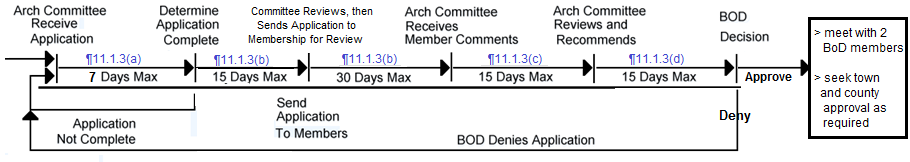 The Architectural Committee shall respond to the member who submitted the plans within 7 days, indicating all information required per the By-Laws has been received or letting the member know what additional information is required.  If additional information is required, the Architectural Committee will have an additional 15 days to respond to the member once the additional information is received and deemed complete.
Once the Architectural Committee has determined an application is complete, as described in the Bylaws, the Architectural Committee shall notify the general membership within 15 days, providing details in order to solicit all members’ input and concerns. The general membership can provide feedback within 30 days from receiving notification from the Architectural Committee.
The Architectural Committee will present all information for the plans, including members’ input and concerns, with their recommendation to the Board of Directors within 15 days of completing the solicitation of all member’s input. The Board of Directors will review the plans and members’ concerns, and will clarify any issues with applicant.
The Board of Directors will approve or reject the plans within 15 days of the receipt of the information from the Architectural Committee.  Written notification of the decision will be supplied by the Board of Directors to the applicant.
The approval will remain valid for a period of two years from date of approval. If construction does not begin within two years of approval, the board may review the plans to see if they adhere to any bylaw changes since approval.
The applicant must meet with at least two board members to discuss the construction process and how it relates to the bylaws before construction can begin.
Exterior construction must be completed within two years of start of construction.
If the Architectural Committee and Board of Directors deny the building request of a member, said member has the right to appeal the decision to the general membership at the next scheduled meeting or special meeting. A final decision rendered by a two thirds vote of the membership present and proxy shall rule.Any building or any part thereof, constructed, altered or improved shall conform to the By-Laws as well as those rules and regulations as set forth by the Town of Hague and Warren County building codes and/or ordinances.Section 11.2.	Architectural Application Process:Applicant submits plot plans with a survey showing lot with all structures visible. Examples of structures include but are not limited to tanks, generators, garages, carports, fences and any other man made artifact.Applicant must submit architectural drawings showing all exterior views with measurements.  The views should include doors, windows, trim, siding and colors.Section 11.3.	Criteria to meet:The architectural criteria to meet, depends on the lot location and associated size.  Section 11.3.A describes the criteria for all lots, excluding lots 1, 2, 3 and 4 to the west of NY State Route 9N.  Section 11.3.B identifies the criteria for lots 1, 2, 3 and 4 to the west of NY State Route 9N.Section 11.3.A.	Criteria for development, excluding lots 1, 2, 3, and 4, west of NY State Route 9N (as described in Map of a proposed subdivision for Robert Ragot, Situate in Town of Hague, County of Warren, State of New York, dated 5 February 2013):Maximum height of 22 feet. This measurement is made from 8 inches above the existing grade, or the top of the existing foundation (whichever is higher), to the top of the highest roof peak.The footprint (measured using exterior wall dimensions) may not exceed a total of 1400 square feet. The following ARE considered part of the footprint: residence, porches (covered or uncovered), decks (covered or uncovered), covered stoops, bays, bulkhead doors, and all other covered areas (unless specified otherwise). The following ARE NOT considered part of the footprint: sheds, garages, carports, uncovered stoops and ground level patios.Only the 1400 square foot footprint may have living space.  No living space is allowed in or above garages, sheds or any other outbuilding.The design of new or renovated structures must be consistent with the harmony, balance, scale, proportion, consistency, and character of the existing structures in the Club as determined by the Board of Directors.Changes to the original footprint must adhere to setbacks as specified by the deed restrictions, even if the original footprint does not adhere to these setbacks.Section 11.3.B.	Criteria for development on lots 1, 2, 3, and 4 west of NY State Route 9N (as described in Map of a proposed subdivision for Robert Ragot, Situate in Town of Hague, County of Warren, State of New York, dated 5 February 2013) is shown below.  Note: Lot 1 shall also comply with the Ragot agreement, dated 25 March 2013, on file with the Secretary.Maximum height of 25 feet. This measurement is made from 8 inches above the existing grade to the top of the highest roof peak.The footprint (measured using exterior wall dimensions) may not exceed a total of 1400 square feet. The following are NOT considered part of the footprint: porches (covered or uncovered), decks (covered or uncovered), stoops (covered or uncovered), bays, bulkhead doors, sheds, garages, carports, patios (ground level or raised) and all other covered or uncovered areas other than the main living structure.Only the 1400 square foot footprint may have living space.  No living space is allowed in or above garages, sheds or any other outbuildings.The design of new structures must be consistent with the harmony, balance, scale, proportion, consistency, and character of the existing structures in the Club as determined by the Board of Directors.Changes to the original footprint must adhere to setbacks as specified by the deed restrictions, even if the original footprint does not adhere to these setbacks.The lot to be developed must be a minimum size of 1.1 acres.Any structure to be built must adhere to a front, back and side setbacks defined by either the town or deed restrictions, whichever is more restrictive.Section 11.4. Existing Structures: (1)	Structures in existence on August 1, 1993, that do not conform to the architectural restrictions imposed herein shall be allowed to exist. If, however, said nonconforming structures are removed from the property voluntarily or are destroyed by fire or some other casualty, the replacement structure shall be designed to conform to the architectural standards set forth in these By-Laws. Section 11.5. Restrictions: There is to be no major construction which would be disruptive to the peace/tranquility and character of the other homes and property from July 3rd through the day after Labor Day. This restriction may be exempt when the home or property requires immediate work due to fire, weather or other unforeseen events that expose the home or property to further damage.  Approval to exempt this restriction requires a majority vote by the Board of Directors. 

Major construction includes, but is not limited to excavation work, roofing, siding, masonry work, repetitive interior or exterior nailing or sawing, prolonged pressure washing, major tree work. Construction equipment should be removed from the job site during the months of July and August and the site should be cleaned up. Construction equipment includes, but is not limited to, heavy equipment, construction trailers, scaffolding, and storage containers. Supplies and material should not block neighbors view and should be covered. Normal maintenance procedures such as lawn mowing, weed trimming, hedge trimming, minor landscaping, cutting firewood, short term pressure washing, painting, minor non-repetitive nailing and sawing are permitted. 
(2)	Work in general on grounds or external home repair, cannot begin before 8:00 A.M. and must end by 8:00 P.M.Section 11.6.	Changes to Architectural Applications:There shall be no changes in the plans once they have been approved unless the member and / or architect/designer/builder appears before the Architectural Committee and the Board of Directors to provide a clearly defined description of change(s).  The Board of Director then approves changes.  A written notice of change(s) will be prepared by Board of Directors and distributed to general membership. ARTICLE XIICape Cod Village Club Inc. Rules And Regulations - Land UseSection 12.1. Any cosmetic change to Corporate Property, i.e., pier area (whips, lifts) should be brought before the appropriate committee for approval.(a)	No drinking of alcoholic beverages and beverages and food contained in glass containers on beaches or docks.  Grills may be used, but no open fires are allowed in the beach area.(b) Children under 10 are not allowed to swim without supervision.(c) No running on docks and no diving in shallow areas.(d) Pets are not allowed on Club grounds or in cottages, with the exception of house-bound domesticated cats that are allowed.(e)	No crossing private property to North Beach.  Use roadway from 9N.Seniority is not the only standard for the assignment of dock space.(g)	Dock space is assigned by Dock Committee based on size of boat, safety, and seniority.(h)	Only watercraft up to 16 feet can be launched at Club launch areas. If the watercraft is launched by a vehicle it must be 4 wheel drive capable. Only members that are listed on the LGPC Launch Agreement may launch trailered boats from the CCVC launch ramp.(i)	Boats are not to be used as sleeping quarters.(j)	Cars must be parked in designated areas and not on greens.  Observe the 10 MPH speed limit.  No minibikes, snowmobiles, or camping vehicles to be used on Club grounds.(k)	No boats larger than 22’ in length.(l)	No fishing under 10 on pier without an adult.(m) Member renting their homes must provide the renter with the Renter's Agreement packet prior to renting so that renters can understand the rules, provide information and sign forms. Supply a copy of these rules to those people renting their homes.  (n) Individual members will be responsible for any damage to club or personal property caused by themselves, their renters or visiting guests.ARTICLE XIIIAmendment Of By-LawsSection 13.1.	The By-Laws and Rules and Regulations may be amended or repealed at either the spring meeting or at the fall annual meeting by an affirmative vote of not less than two-thirds (2/3rds) of all voting members present in person or by proxy as provided in subdivision (4) of Section 1.2 of Article I of these By-Laws.Section 13.2.	Members shall be given fifteen (15) days notice of any and all proposed changes in the By-Laws in accordance with the provisions of Section 4.5 of Article IV hereof.Section 13.3.	The By-Laws are to be reviewed every four (4) years.Section 13.4.	Severability; invalidation of any section of these By-laws or restrictions by judgement or court order shall in no way effect any other provisions which shall remain in full force and effect.APPENDIX ACovenants – Glenn Barnes – Liber 399 Page 271The premises shall be used solely and exclusively for singlefamily private residence purposes.No buildings shall be erected or reconstructed upon saidpremises unless or until the grading plan of lot, including the gradeelevations of the buildings and structures, the plot plan showing the proposedlocation of said buildings and structures upon said premises and the plans,specifications and details of said buildings and structures have been approvedin writing by the Grantor.  Upon completion of the construction of a dwellinghouse on said premises it shall be conclusively presumed, in so far as anybona fide purchaser or mortgagee from the Grantee is concerned, that thelocation of said dwelling house and all other buildings thereon has been ap-proved by the Grantor, unless there shall have been recorded in the WarrenCounty Clerk’s Office a notice to the effect that such approval has been with-held.No fence, hedge or boundary marker more than four (4) feet inheight shall be erected, placed or maintained upon the premises, and nofence, wall, hedge or mass planting shall be permitted to extend nearerto any road than the minimum building setback line.The premises hereby conveyed shall not be subdivided.No trailer, basement, tent, truck or garage shall at any time be used asa residence, temporarily or permanently, nor shall any structure of atemporary nature be used as a residence on said premises.No chickens or other fowl or livestock of any kind will be kept or harbored on said premises.No motor vehicles shall be parked on the private roads of the Grantor, except at places set apart by the Grantor for the purpose.No business or occupation, or any nuisance whatever, or anytrading or manufacturing business, trade or occupation shall be erected,carried on, maintained or permitted on the premises at any time nor shallanything be done thereon which may be or become an annoyance or nuisanceto the neighborhood.No residence, garage, or out buildings, of any type shall beerected on the said land within twenty (20) feet of any of the roads or road-ways, referred to herein, or within twenty (20) feet of any side or rear area,except within the area occupied by the present building.The Grantees will pay from time to time such equitable pro-portion, as may be fixed by the Grantor, of the actual cost including propertytaxes, to the Grantor of maintenance or furnishing of roads, water supply,bathing beach and adjacent area and other facilities which the Grantorcovenants to maintained or furnished hereunder, and of the cost of maintenance ofthe dock adjacent to the bathing beach area over which the Grantees have aneasement, as long as such dock is maintained by the Grantor; provided thatsuch charge shall not be a lien on the premises hereby conveyed and that thereceipt of the Grantor shall be conclusive evidence of the payment thereof.The Grantor reserves the right to release, or modify the above restrictions as to any portion of the property owned by it at Cape Cod Village,Except as to the beach and other recreation area described under easement (3.)above.APPENDIX BCovenants – Glenn Barnes – Liber 448 Page 41The premises shall be used solely and exclusively for singlefamily private residence purposes.No buildings shall be erected or reconstructed upon said pre-mises unless or until the grading plan of lot, including the grade elevationsof the buildings and structures upon said premises and the plans, specificationsand details of said buildings and structures have been approved in writing bythe Grantor. Upon completion of the construction of a dwelling house on saidpremises it shall be conclusively presumed, in so far as any bonafidepurchaser or mortgage from the Grantee is concerned, that the location ofsaid dwelling house and all other buildings thereon has been approved by theGrantor, unless there shall have been recorded in the Warren County Clerk’s Office a notice to the effect that such approval has been withheld.No fence, hedge or boundary marker more than four (4) feetin height shall be erected, placed or maintained upon the premises.The premises hereby conveyed shall not be subdivided.No trailer, basement, tent, truck or garage shall at any timebe used as a residence, temporarily or permanently, nor shall any structureof a temporary nature be used as a residence on said premises.No chickens or other fowl or livestock of any kind will be keptor harbored on said premises.No motor vehicles shall be parked on private roads of theGrantor, except at places set apart by the Grantor for the purpose.No business or occupation, or any nuisance whatever, or anytrading or manufacturing business, trade or occupation shall be erected,carried on, maintained or permitted on the premises at any time nor shallanything be done thereon which may be or become an annoyance or nuisance tothe neighborhood.No residence, garage, or out buildings, of any type shall beerected on the said land within eight (8) feet of the boundary line of said land.The grantee will pay from time to time such equitable pro-portion, as may be fixed by the Grantor, of the actual cost including propertytaxes, to the Grantor of maintenance or furnishing of roads, water supply,bathing beach and adjacent area and other facilities which the Grantor covenantsto be maintained or furnished hereunder, and of the cost of maintenance of the dockadjacent to the bathing beach area over which the Grantee has an easement aslong as such dock is maintained by the Grantor; provided that such charge shallnot be a lien on the premises hereby conveyed and that the receipt of theGrantor shall be conclusive evidence of the payment thereof.The Grantor reserves the right to release, or modify theabove restrictions as to any portion of the property owned by it at Cape CodVillage.In the event that the Grantee shall desire to sell, theGrantor shall have the right to purchase the parcel herein conveyed, togetherwith the buildings and improvements thereon erected by paying to the Granteean amount equal to that of any bonafide offer.  The Grantee shall give noticeof his intention to sell inwriting, fixing amount of the bonafide offer and theGrantor shall have ten (10) days from the receipt of the said notice to eitheraccept of decline.APPENDIX CCovenants – Glenn Barnes – Liber 471 Page 430The premises shall be used solely and exclusively for singlefamily private residence purposes.No buildings shall be erected or reconstructed upon said pre-mises unless or until the grading plan of lot, including the grade elevationsof the building and structure upon said premises and the plans, specificationsand details of said buildings and structures have been approved in writing bythe Grantor. Upon completion of the construction of a dwelling house on saidpremises it shall be conclusively presumed, in so far as any bona fidepurchaser or mortgage from the Grantees is concerned, that the location ofsaid dwelling house and all other buildings thereon has been approved by theGrantor, unless there shall have been recorded in the Warren County Clerk’sOffice a notice to the effect that such approval has been withheld.No fence, hedge or boundary marker more than four (4) feet inheight shall be erected, placed or maintained upon the premises.The premises hereby conveyed shall not be subdivided.No trailer, basement, tent, truck or garage shall at any timebe used as a residence, temporarily or permanently, nor shall any structureof a temporary nature be used as a residence on saidpremises.No chickens or other fowl or livestock of any kind will be keptor harbored on said premises.No motor vehicles shall be parked on the private roads of theGrantor, except at places set apart by the Grantor for the purpose.No business or occupation, or any nuisance whatever, or anytrading or manufacturing business, trade or occupation shall be erected,carried on, maintained or permitted on the premises at any time nor shallanything be done thereon which may be or become an annoyance or nuisanceto the neighborhood.No residence, garage, or out buildings, of any type shall beerected on the said land within eight (8) feet of the boundary line of said land.The Grantee will pay from time to time such equitable pro-portion, asmay be fixed by the Grantor, of the actual cost including propertytaxes, to the Grantor of maintenance or furnishing of roads, water supply,bathing beach and adjacent area and other facilities which the Grantor covenantsto maintained or furnished hereunder, and of the cost of maintenance of the dock adjacent to the bathing beach area over which the Grantees have an easementas long as such dock is maintained by the Grantor; provided that such chargeshall not be a lien on the premises hereby conveyed and that the receipt of the Grantor shall be conclusive evidence of the payment thereof.The Grantor reserves the right to release, or modify the above restrictions as to any portion of the property owned by it at Cape Cod Village.In the event that the Grantee shall desire to sell, the Grantorshall have the right to purchase the parcel herein conveyed, together with the buildings and improvements thereon erected by paying to the Grantee anamount equal to that of any bona fide offer.  The Grantees shall give notice ofhis intention to sell in writing, fixing amount of the bona fide offer andthe Grantor shall have ten (10) days from the receipt of the said notice toeither accept of decline.INDEX	 PageARTICLE I - Name of Corporation	Section 1.l	- Cape Cod Village Club, Inc. . . . . . . . . .	2	Section 1.2	- Definitions . . . . . . . . . . . . . . . . .	2	Section 1.3	- Purpose of the Corporation  . . . . . . . . .	3ARTICLE II - Membership	Section 2.1	-	Requirements for. . . . . . . . . . . . . . .	4	Section 2.2	-	Application & Sponsorship . . . . . . . . . .	4	Section 2.3	-	Transfer of Real Property . . . . . . . . . .	4		Section 2.4	-	Applicant to Receive Copy of	 ByLaws and Rules and Regulations . . . . . .	6	Section 2.5	-	Members To Receive Certificate 		  of Membership . . . . . . . . . . . . . . . .	6	Section 2.6	-	Proceeding Regarding Election	  	 of Members Confidential . . . . . . . . . . .	6	Section 2.7	-	Death of Member Leaving Spouse,	 Certificate Passes to Spouse or a	   family member(s). . . . . . . . . . . . . . .	6	Section 2.8	-	Members Separated Forfeit Membership	 Membership. . . . . . . . . . . . . . . . . .	6ARTICLE III - GovernmentSection 3.1	-	General Management. . . . . . . . . . . . . .	7Section 3.2	-	Officers of Corporation . . . . . . . . . . .	7ARTICLE IV - Meetings/Parliamentary AuthoritySection 4.1	-	Organization and Annual Meetings. . . . . . .	8Section 4.2	-	Special Meetings. . . . . . . . . . . . . . .	8Section 4.3	-	Quorum--Majority of Voting Members. . . . . .	8Section 4.4	-	Adjournment of Meetings--Absence of Quorum. .	8Section 4.5	-	Notice of Meetings. . . . . . . . . . . . . .	8Section 4.6	-	Questions Not Covered By By-Laws. . . . . . .	9Section 4.7	-	Election of Officers & Directors by Ballot. .	9Section 4.8	-	Use of Ballot for Voting on Questions . . . .	9Section 4.9	-	Members May Vote By Proxy . . . . . . . . . .	9Section 4.10	-	Questions Not Covered By By-Laws. . . . . . .	9Section 4.11	-	Election of Officers and Directors		 by Ballot . . . . . . . . . . . . . . . . . .	10Section 4.12	-	Majority of Directors A Quorum. . . . . . . .	10Section 4.13	-	Each Director Entitle To One Vote . . . . . .	10Section 4.14	-	Parliamentary Authority . . . . . . . . . . .	10ARTICLE V – Election of Officers and DirectorsSection 5.1	-	Officers and Directors Elected 		 at Annual Meeting . . . . . . . . . . . . . .	11ARTICLE VI – Vacancies In Office	Section 6.l	-	Filled by Directors from Membership . . . . .	12INDEX (continued)	 PageARTICLE VII – Duties and Powers Of DirectorsSection 7.1	-		Directors Have General Charge	 	 and Management of Affairs . . . . . . . . . .	13Section 7.2	-		Directors To Make Rules and Regulations . . .	13	Section 7.3	-	Enforcement . . . . . . . . . . . . . . . . .	14ARTICLE VIII – Duties Of OfficersSection 8.1	-	President Chief Executive Officer--Duties . .	16Section 8.2	-	Duties of Vice President. . . . . . . . . . .	16Section 8.3	-	Duties of Secretary . . . . . . . . . . . . .	16Section 8.4	-	Duties of Treasurer . . . . . . . . . . . . .	17Section 8.5	-		President, Secretary and Treasurer May Sign		 Contracts When Authorized By Directors. . . .	17Section 8.6	-		No Officer or Director May Receive Salary . .	17ARTICLE IX – Fees, Dues and Assessments	Section 9.l	-	Annual Dues and Assessments. . . .  . . . . .	18ARTICLE X – Architectural CommitteeSection 10.1	-	Architectural Committee Membership. . . . . .	19Section 10.2	-	Duties of Architectural Committee . . . . . .	19ARTICLE XI – Criteria for Architectural ChangesSection 11.1	-		How the Architectural Change Process works. .	20	Section 11.2	-	How To Apply. . . . . . . . . . . . . . . . .	22	Section 11.3	-	Criteria To Meet. . . . . . . . . . . . . . .	23	Section 11.3.A	- For All Lots, Excluding Lots 1-4. . . . . .	23	Section 11.3.B	- For Only Lots 1-4 . . . . . . . . . . . . .	24	Section 11.4	-	Existing Structures . . . . . . . . . . . . .	24	Section 11.5	-	Restrictions. . . . . . . . . . . . . . . . .	25	Section 11.6	-	Changes . . . . . . . . . . . . . . . . . . .	25ARTICLE XII – Rules and Regulations for Land Use	Section 12.1	-	Rules and Regulations while using 	    Corporate Property and measures for 	  cosmetic changes to corporate property. . . .	26ARTICLE XIII – Amendment of By-LawsSection 13.1	-	Two-thirds vote of members required . . . . .	28Section 13.2	-	Notice of proposed change in By-Laws. . . . .	28Section 13.3	-	Review of By-Laws . . . . . . . . . . . . . .	28Section 13.4	-	Severability. . . . . . . . . . . . . . . . .	28APPENDIX A – Glenn Barnes – Liber 399 Page 271. . . . . . . . .	29APPENDIX B – Glenn Barnes – Liber 448 Page 41 . . . . . . . . .	31APPENDIX C – Glenn Barnes – Liber 471 Page 430. . . . . . . . .	33